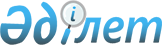 О внесении изменений в некоторые постановления акимата Мангистауской области и решения Мангистауского областного маслихатаПостановление акимата Мангистауской области от 30 мая 2014 года № 127 и решение маслихата Мангистауской области от 27 мая 2014 года № 17/265. Зарегистрировано Департаментом юстиции Мангистауской области 03 июля 2014 года № 2467      Примечание РЦПИ.

      В тексте документа сохранена пунктуация и орфография оригинала.

      В соответствии с законами Республики Казахстан от 23 января 2001 года "О местном государственном управлении и самоуправлении в Республике Казахстан", от 8 декабря 1993 года "Об административно-территориальном устройстве Республики Казахстан", от 6 апреля 2016 года "О правовых актах", от 21 января 2013 года "О внесении изменений и дополнений в некоторые законодательные акты Республики Казахстан по вопросам ономастики" акимат области ПОСТАНОВЛЯЕТ и областной маслихат РЕШИЛ:

      Сноска. Преамбула - в редакции постановления акимата Мангистауской области от 12.08.2016 № 254 и решения Мангистауского областного маслихата от 12.08.2016 № 4/43 (вводится в действие по истечении десяти календарных дней после дня его первого официального опубликования).

      1. Внести в некоторые постановления акимата Мангистауской области и решения Мангистауского областного маслихата следующие изменения:

      1) в постановление акимата Мангистауской области от 5 октября 2007 года № 327-2 и решение Мангистауского областного маслихата от 8 октября 2007 года № 2/17 "Об изменениях в административно- территориальном устройстве Мунайлинского района" (зарегистрировано в Реестре государственной регистрации нормативных правовых актов за № 1981, опубликовано в газете "Огни Мангистау" 8 ноября 2007 года):

      в текст на государственном языке внесены изменения, текст на русском языке не изменяется;

      2) в постановление акимата Мангистауской области от 26 июля 2011 года № 218 и решение Мангистауского областного маслихата от 26 июля 2011 года № 35/404 "Об образовании сельского округа Батыр Мунайлинского района" (зарегистрировано в Реестре государственной регистрации нормативных правовых актов за № 2104, опубликовано в газете "Огни Мангистау" 25 августа 2011 года):

      внесены изменения в заголовок, в преамбулу и в пункт 2 на государственном языке, заголовок и пункт 2 на русском языке не изменяются;

      в пункте 1 слова "ауыл (село)" заменить словом "село".

      2. Руководителю аппарата Мангистауского областного маслихата (Сейбагытов Д.) обеспечить государственную регистрацию настоящего постановления и решения в органах юстиции, его официальное опубликование в информационно-правовой системе "Әділет" и в средствах массовой информации.

      3. Контроль за исполнением настоящего постановления и решения возложить на первого заместителя акима области Алдашева С.Т.

      4. Настоящее постановление и решение вступает в силу со дня государственной регистрации в органах юстиции и вводится в действие по истечении десяти календарных дней после дня его первого официального опубликования. 


					© 2012. РГП на ПХВ «Институт законодательства и правовой информации Республики Казахстан» Министерства юстиции Республики Казахстан
				
      Аким области

А. Айдарбаев

      Председатель сессии

Болатбаева

      Секретарь областного маслихата

Б. Жусупов
